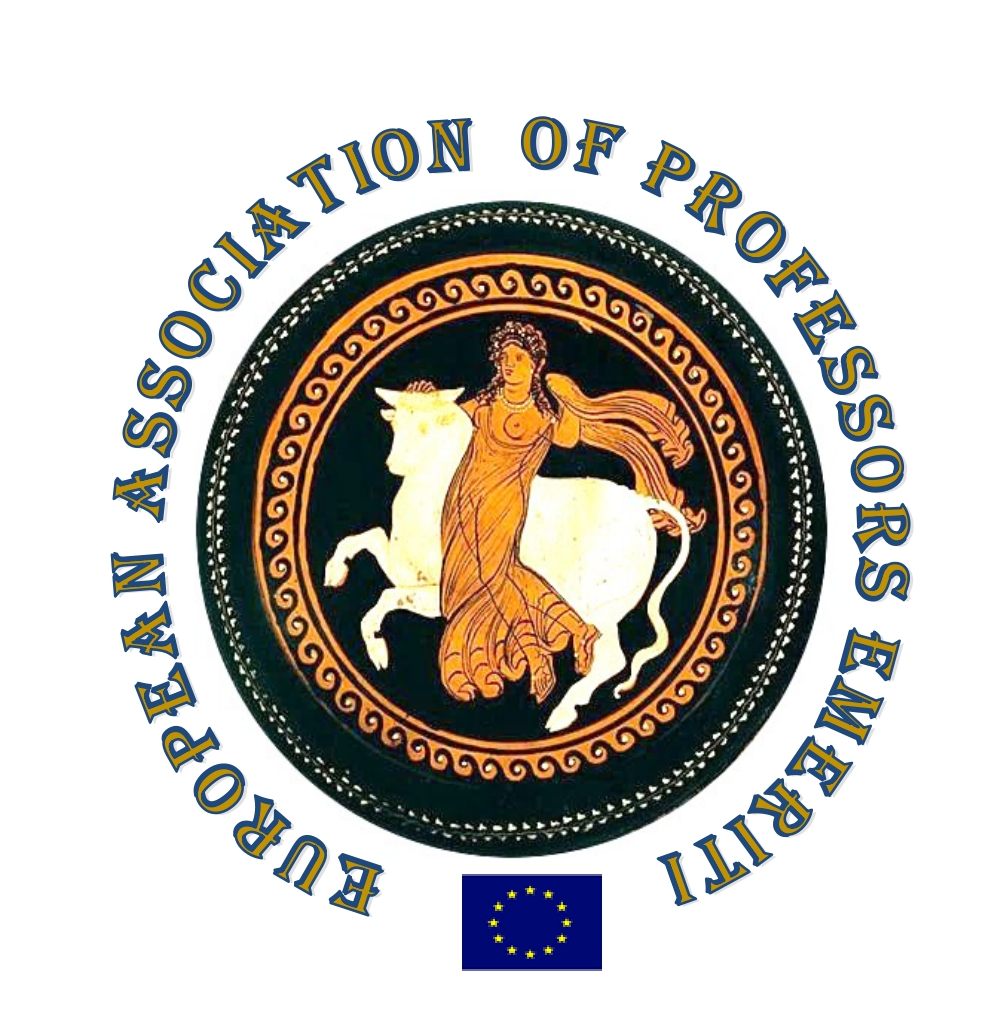 CREDIT CARD AUTHORIZATION FORM
Please countersign the form and return it by fax to +39 081 5750145 or by mail(mpcongressi@gmail.com) I hereby authorise  MP SRL CONGRESSI E COMUNICAZIONE  to charge my  credit card:SELECT APPROPRIATE CREDIT CARD TYPE:CARTA SI		VISA    	MASTERCARD  
CREDIT CARD NUMBER:	 	Expiration:  	/ 	
 NUMBER OF SECURITY   __  __  __ * 
 Corresponds to the last 3 digits of the identification   number on the back of the card
CREDIT CARDHOLDER:	 	Print name Euro  ________________  + € 9,00(bank commission)Total amount  €___________________________________Signature	DD/MM/YYYBILLING ADDRESS (MANDATORY):Name/Company:	 	Address:City & Postcode:	 	Phone/Fax Number:   	/  	Email:VAT Number/Date of birth 	